Sulejów 03.03.2022 r.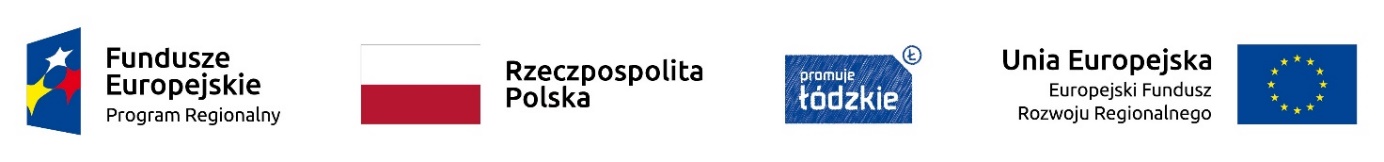 Znak sprawy: IZ.ZP.271.1.2022dotyczy: postępowania o udzielenie zamówienia publicznego prowadzonego w trybie podstawowym bez przeprowadzenia negocjacji pn.: „Budowa Przedszkola Miejskiego w standardzie pasywnym wraz z zagospodarowaniem działki nr ewid. 81 przy ul. Opoczyńskiej w SulejowieDziałając na podstawie art. 284 ust. 6 ustawy z dnia 11 września 2019 r. Prawo zamówień publicznych w związku z wpłynięciem do Zamawiającego pytań do przedmiotowego postępowania, Zamawiający udziela następujących wyjaśnień:Pytanie 1Zadając pytanie o ponowną analizę instalacji nagłośnienia w sali wielofunkcyjnej pragnęliśmy zwrócić uwagę na sprzeczności i wątpliwości, na które wskazują dystrybutorzy sprzętu nagłośnieniowego, zwłaszcza, że opis instalacji nagłośnienia na str. 7-8 projektu jest sprzeczny ze schematem blokowym znajdującym się na rys. IEN-S05-A, w szczególności pod względem sterowania tą instalacją. Prosimy o podanie szczegółowego schematu połączeń pomiędzy poszczególnymi urządzeniami tej instalacji.Odpowiedź 1:Schemat połączeń zawarto w dokumentacji (rys. nr 2102-PW-IEN-S05_schemat_AV) i określa on oczekiwaną funkcjonalność systemu. Pytanie 2Prosimy o weryfikację i potwierdzenie parametrów technicznych urządzeń instalacji nagłośnienia podanych w STWiOR. Odpowiedź 2:Parametry techniczne urządzeń instalacji nagłośnienia muszą być zgodnie z projektem oraz STWiOR. Pytanie 3Prosimy o podanie parametrów technicznych sterownika audio-wideo AV, brak ich w dokumentacji STWiOR.Odpowiedź 3:Parametry sterownika audio wideo mają umożliwiać funkcjonalność zawartą na schemacie blokowym S05 i opisie. Należy przyjąć że sterownik audio-wideo ma umożliwić sterowanie projektorem i komunikację ze sterownikiem ściennym (ST) oraz miksera audio (MA) oraz obsługiwać odpowiednią ilość linii głośnikowych.Pytanie 4Prosimy o ujednolicenie pojęć i nazw urządzeń użytych w tej instalacji a opisanych w STWiOR, opisie do projektu oraz schemacie blokowym. Czy sterownik AV, mikser cyfrowy i matryca audio zainstalowane w szafce SR (SR1?), które wskazano w opisie do projektu na str. 8 oznaczają to samo urządzenie?Odpowiedź 4:Mikser AV (MA), sterownik ścienny (ST) są elementami zlokalizowanymi na ścianie zgodnie z rzutem, SR jest w postaci szafki i jest ona wyposażona w sterownik AV i matrycę audio.Pytanie 5Prosimy o wskazanie przynajmniej 2-3 producentów urządzeń instalacji nagłośnienia, które spełniają wymagania stawiane w projekcie. Wskazanie tych producentów nie jest w sprzeczności z Prawem Zamówień Publicznych, a wręcz przeciwnie pozwala zarówno Zamawiającemu jak i oferentom zweryfikować projektanta, czy nie „wyróżnia” jednego producenta.Odpowiedź 5:Projekt nie wyróżnia żadnego z producentów, należy zastosować osprzęt od producentów dostępnych na rynku. Pytanie 6Czy zaplanowano wykorzystanie mobilnej szafki nagłośnienia SR do innej instalacji, np. na placu zabaw?Odpowiedź 6:Zamawiający nie przewiduje wykorzystania mobilnej szafki nagłośnienia SR do innej instalacji. Pytanie 7Czy niniejsze postępowanie przetargowe przewiduje dostawę i montaż mikrofonów przewodowych (lub bezprzewodowych)? Brak takiej informacji w udostępnionej dokumentacji przetargowej. Jeśli odpowiedź będzie pozytywna, to prosimy o podanie zarówno ilości jak i ich parametrów technicznychOdpowiedź 7:Projekt nie przewiduje dostawy i montażu mikrofonów. Zakłada się że będą to urządzenia w wyposażeniu Użytkownika bądź Organizatora eventu.Pytanie 8Jednocześnie prosimy o przedłużenie terminu składania ofert o 7 dni.Odpowiedź 8:Zamawiający wydłuża termin składania ofert (informacja poniżej).Pytanie 9Czy w zakresie zadania jest dostawa dźwigu osobowego - jeśli tak prosimy po podanie wymagań.Odpowiedź 9:Szczegółowe odpowiedzi do niniejszego pytania znajduje się w dokumencie o nazwie „Pytania i odpowiedzi (2)” umieszczonym przez Zamawiającego w dniu 10.02.2022 r. na stronie prowadzonego postępowania (Platforma zakupowa Sulejów). Pytanie 10Prosimy o potwierdzenie czy w zakresie zadania jest wykonanie napisu na elewacji budynku z Dibond – czy proponowany format (wys. 26cm) nie jest zbyt mały jako napis na elewacji?Odpowiedź 10:Szczegółowe odpowiedzi do niniejszego pytania znajduje się w dokumencie o nazwie „Pytania i odpowiedzi (2)” umieszczonym przez Zamawiającego w dniu 10.02.2022 r. na stronie prowadzonego postępowania (Platforma zakupowa Sulejów). W celu umożliwienia zapoznania się z załączonymi dokumentami oraz przygotowania ofert działając na podstawie art. 286 ust. 3 ustawy z dnia 11 września 2019 r. Prawo zamówień publicznych informuję, że zmienia się terminy składania i otwarcia ofert oraz termin związania ofertą:- termin składania ofert na: 08.03.2022 r. godzina 11:00;- termin otwarcia ofert na: 08.03.2022 r. godzina 11:30;- termin związania ofertą na: 06.042022 r.Zamawiający informuje, że w wyniku dokonanych zmian dokonał zmiany treści ogłoszenia o zamówieniu.BURMISTRZ SULEJOWAWojciech Ostrowski